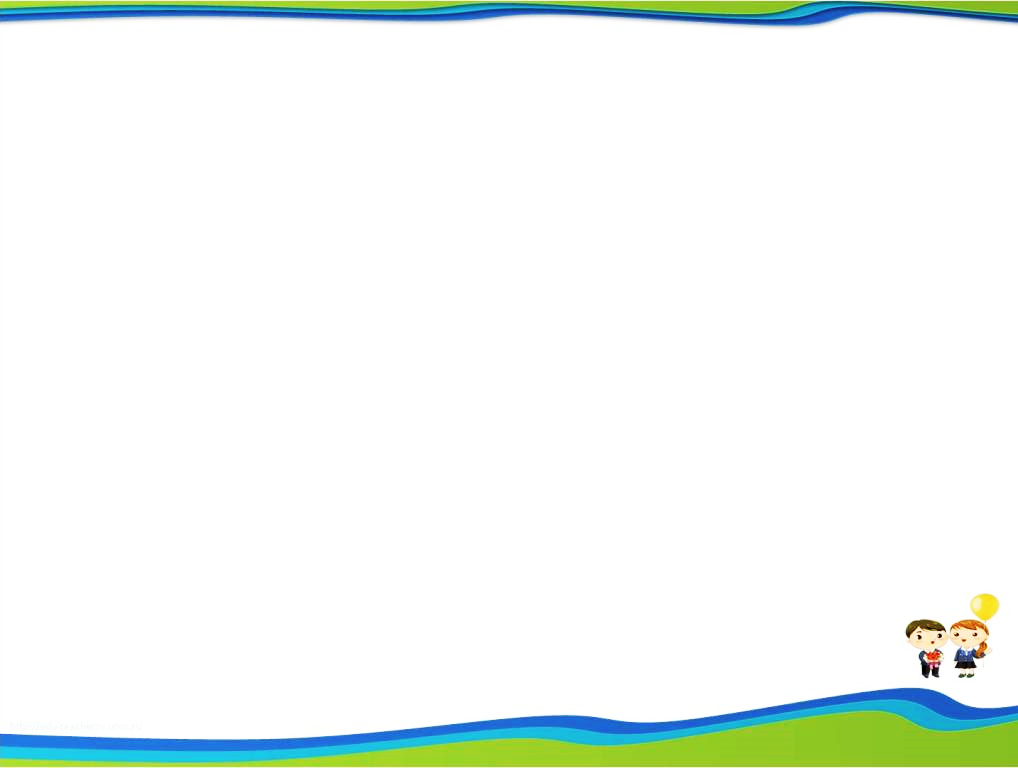 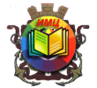 ГБУ ДППО ЦПКС «ИНФОРМАЦИОННО-МЕТОДИЧЕСКИЙ ЦЕНТР» КРОНШТАДТСКОГО РАЙОНА САНКТ-ПЕТЕРБУРГАПРОГРАММАрайонного методического семинара 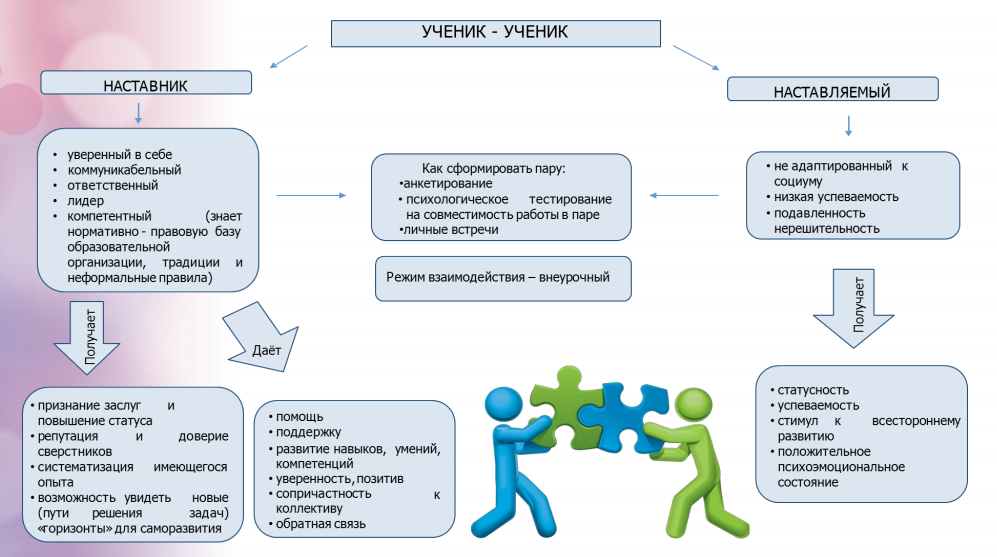 «ВНЕДРЕНИЕ И РЕАЛИЗАЦИЯ МОДЕЛИ НАСТАВНИЧЕСТВА В ОУ КРОНШТАДТСКОГО РАЙОНА САНКТ-ПЕТЕРБУРГА»14 мая 2021 годаАктуальность целевой модели наставничества как компонентасовременной системы образования Российской Федерации.Токарева Виктория Алексеевна, директор ИМЦ Кронштадтского района СПбВнедрения целевой модели наставничества: петербургский вариант. Медведева Светлана Викторовна, методист ИМЦ Кронштадтского района СПбАнализ процесса внедрения целевой модели наставничества в ГБОУ СОШ №422.   Даниелян Ирина Анатольевна,учитель ГБОУ СОШ №422 Кронштадтского района СПбФорма наставничества «Ученик – ученик». Опыт реализации.Эффективные приёмы и методы. Молчанова Наталья Вячеславовна,преподаватель-организатор основ безопасности жизнедеятельностиГБОУ СОШ №422 Кронштадтского района СПбОсобенности организации процесса наставничества в учреждении дополнительного образования детей. Бархатова Зоя Павловна,  заведующий учебно-методическим отделом, методист ГБУ ДО ДДТ «Град чудес» Кронштадтского района СПбОсобенности внедрения целевой модели наставничества в ГБОУ СОШ №425 Горлатова Елена Викторовна, учитель ГБОУ СОШ №425 им. ак. П.Л. Капицы Кронштадтского района СПб, председатель районной Ассоциации педагогов-наставниковОбсуждение проблем направления. Подведение итогов встречи.
